TEHNISKĀ SPECIFIKĀCIJA Nr. TS_1604.012 v11604.002 Gaisa kompresors 500 lAttēlam ir informatīvs raksturs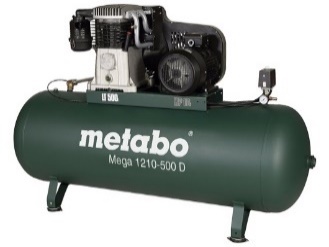 Nr.AprakstsMinimālā tehniskā prasībaPiedāvātās preces konkrētais tehniskais aprakstsAvotsPiezīmesVispārīgā informācijaVispārīgā informācijaVispārīgā informācijaRažotājs (nosaukums, atrašanās vieta).Norādīt informāciju1604.012 Gaisa kompresors 500lNorādīt pilnu preces tipa apzīmējumuPreces marķēšanai pielietotais EAN kods, ja precei tāds ir piešķirtsNorādīt vērtībuNorādīt vai, izmantojot EAN kodu, ražotājs piedāvā iespēju saņemt digitālu tehnisko informāciju par preci (tips, ražotājs, tehniskie parametri, lietošanas instrukcija u.c.)Norādīt informācijuParauga piegādes laiks tehniskajai izvērtēšanai (pēc pieprasījuma), darba dienasNorādīt vērtībuStandartiStandartiStandartiAtbilstība standartam  EN 1012-1 Kompresori un vakuumsūkņi. Drošuma prasības. 1. Daļa: Gaisa kompresoriAtbilstCE marķējums atbilstoši Eiropas regulai 2006/42/CE par mašīnāmDokumentācijaDokumentācijaDokumentācijaPielikumā, kā atsevišķs iesniegts iesniegts preces attēls, kurš atbilst sekojošām prasībām: ".jpg" vai “.jpeg” formātā;izšķiršanas spēja ne mazāka par 2Mpix;ir iespēja redzēt  visu produktu un izlasīt visus uzrakstus uz tā;attēls nav papildināts ar reklāmu.AtbilstOriģinālā lietošanas instrukcija sekojošās valodāsLV Tehniskā informācijaTehniskā informācijaTehniskā informācijaSpriegums380 VElektrodzinēja jauda≥ 5.5 kWKompresora tipsVirzuļtipa ar siksnas pievaduKompresora cilindru skaits≥2 gab.Spiedtvertnes tilpums≥ 500 lRažīgums≥ 880  l/minDarba spiediena diapazons≥ 10 barDarba spiediena regulatorsAtbilstDrošības vārstsMehānisksElektrodzinēja aizsardzībaTermiskā aizsardzība pret pārkaršanuObligātā komplektācijaObligātā komplektācijaObligātā komplektācijaAprīkots ar EUROPA tipa pievienojumu atbilstoši ISO 6150: 2018Iekļauts komplektā